.Séquence: A – B – B - A – B – A - A – B – B – A - A – B – A - A – B – B - Bla danse débute après 32 comptesPartie A[1-8] R Side Shuffle , L Jazzbox touch, R Kickball Change L[9-16] R et L Shuffle forward, R Step turn ¼, R Cross Shuffle[17-24] Side Step & Touch together L and R, L Side Rock, L Cross Shuffle[25-32] R Side Step turn ½ , Vine ¼, L Step turn ¼ crossPartie B (TAG)[1-8] Syncopated Side touch RLR, Clapx2, R Jazzbox cross*1er et 4e murs: ajouter Partie B (Tag) X2*2e et 6e murs : ajouter Partie B (Tag)*8e mur : ajouter Part B (Tag) X3La danse se termine à 12:00 à la fin du 8e mur après la Partie B X3en ajoutant Step PD à D quand la musique s’arrêteBetter With You (fr)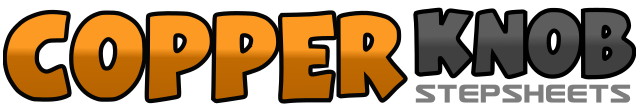 .......Compte:32Mur:4Niveau:Novice.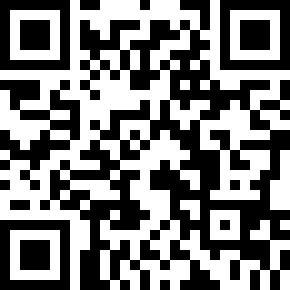 Chorégraphe:Jp Barrois (FR) - Février 2019Jp Barrois (FR) - Février 2019Jp Barrois (FR) - Février 2019Jp Barrois (FR) - Février 2019Jp Barrois (FR) - Février 2019.Musique:Better With You - OrianthiBetter With You - OrianthiBetter With You - OrianthiBetter With You - OrianthiBetter With You - Orianthi........1&2Step PD à D - Step PG à côté PD - Step PD à D3-4Croiser PG devant PD– Step PD en arrière5-6Step PG à G – PD pointé à côté PG7&8Kick PD devant – Step PD à côté PG - Step PG à côté PD (12:00)1&2Step PD devant - Step PG à côté PD– Step PD devant3&4Step PG devant - Step PD à côté PG– Step PG devant5-6Step PD devant – Pivot ¼ à G (appui sur PG)7&8Croiser PD devant PG – Step PG à côté PD - Croiser PD devant PG (9:00)1-2Step PG à G - PD pointé à côté PG3-4Step PD à D - PG pointé à côté PD5-6Rock PG à G- Retour sur PD (9:00)7&8Croiser PG devant PD – Step PD à côté PG – Croiser PG devant PD (9:00)1-2Step PD à D – Pivot 1/2 à G (appui sur PG)3-4-5Step PD à D – PG croisé derrière PD – Step ¼ PD à D6-7-8Step PG devant – Pivot 1/4 à D (appui sur PD)- Croiser PG devant PD (9:00)1&2&(1)PD pointé à D – (&)Step PD à côté PG– (2)PG pointé à G – (&) Step PG à côté PD3&4(3)PD pointé à D – (&)Taper des mains – (4)Taper des mains5-6Croiser PD devant PG – Step PG en arrière7-8Step PD à D – Croiser PG devant PD